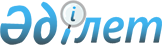 2020-2022 жылдарға арналған Бородулиха ауданы Переменовка ауылдық округінің бюджеті туралы
					
			Күшін жойған
			
			
		
					Шығыс Қазақстан облысы Бородулиха аудандық мәслихатының 2020 жылғы 16 қаңтардағы № 46-15-VI шешімі. Шығыс Қазақстан облысының Әділет департаментінде 2020 жылғы 20 қаңтарда № 6603 болып тіркелді. Күші жойылды - Шығыс Қазақстан облысы Бородулиха аудандық мәслихатының 2021 жылғы 19 қаңтардағы № 2-15-VII шешімімен
      Ескерту. Күші жойылды - Шығыс Қазақстан облысы Бородулиха аудандық мәслихатының 19.01.2021 № 2-15-VII шешімімен (01.01.2021 бастап қолданысқа енгізіледі). 
      ЗҚАИ-ның ескертпесі.
      Құжаттың мәтінінде түпнұсқаның пунктуациясы мен орфографиясы сақталған.
      Қазақстан Республикасының 2008 жылғы 4 желтоқсандағы Бюджет кодексінің 9-1-бабының 2-тармағына, 75-бабының 2-тармағына, "Қазақстан Республикасындағы жергілікті мемлекеттік басқару және өзін-өзі басқару туралы" Қазақстан Республикасының 2001 жылғы 23 қаңтардағы Заңының 6 бабы 1-тармағының 1) тармақшасына, "2020-2022 жылдарға арналған аудандық бюджет туралы" Бородулиха аудандық мәслихатының 2019 жылғы 25 желтоқсандағы № 45-5-VI (Нормативтік құқықтық актілерді мемлекеттік тіркеу тізілімінде 6500 нөмірімен тіркелген) шешіміне сәйкес, Бородулиха аудандық мәслихаты ШЕШІМ ҚАБЫЛДАДЫ:
      1. 2020-2022 жылдарға арналған Переменовка ауылдық округінің бюджеті тиісінше 1, 2, 3-қосымшаларға сәйкес, соның ішінде 2020 жылға арналған мынадай көлемдерде бекітілсін:
      1) кірістер – 28374 мың теңге, соның ішінде:
      салықтық түсімдер – 4813 мың теңге;
      салықтық емес түсімдер – 0 теңге;
      негізгі капиталды сатудан түсетін түсімдер – 0 теңге;
      трансферттер түсімі – 23561 мың теңге;
      2) шығындар – 28896,4 мың теңге;
      3) таза бюджеттік кредиттеу – 0 теңге;
      4) қаржы активтерімен операциялар бойынша сальдо – 0 теңге;
      5) бюджет тапшылығы (профициті) – -522,4 мың теңге;
      6) бюджет тапшылығын қаржыландыру (профициттін пайдалану) – 522,4 мың теңге, соның ішінде:
      бюджет қаражатының пайдаланылатын қалдықтары – 522,4 мың теңге.
      Ескерту. 1-тармақ жаңа редакцияда - Шығыс Қазақстан облысы Бородулиха аудандық мәслихатының 25.12.2020 № 56-18-VI шешімімен (01.01.2020 бастап қолданысқа енгізіледі).


      2. 2020 жылға арналған Переменовка ауылдық округ бюджетіне аудандық бюджеттен берілетін бюджеттік субвенцияның көлемі 22478 мың теңге сомасында ескерілсін. 
      3. 2020 жылға арналған Переменовка ауылдық округінің бюджетінде республикалық бюджеттен ағымдағы нысаналы трансферттер 655 мың теңге сомасында ескерілсін.
      4. Осы шешім 2020 жылғы 1 қаңтардан бастап қолданысқа енгізіледі. 2020 жылға арналған Переменовка ауылдық округінің бюджеті
      Ескерту. 1-қосымша жаңа редакцияда - Шығыс Қазақстан облысы Бородулиха аудандық мәслихатының 25.12.2020 № 56-18-VI шешімімен (01.01.2020 бастап қолданысқа енгізіледі). 2021 жылға арналған Переменовка ауылдық округінің бюджеті 2022 жылға арналған Переменовка ауылдық округінің бюджеті
					© 2012. Қазақстан Республикасы Әділет министрлігінің «Қазақстан Республикасының Заңнама және құқықтық ақпарат институты» ШЖҚ РМК
				
      Сессия төрағасы 

А. Кудушев

      Аудандық мәслихат хатшысы 

У. Майжанов
Бородулиха аудандық 
мәслихатының  2020 жылғы 
16 қаңтары № 46-15-VI 
шешіміне 1 қосымша
Санаты
Санаты
Санаты
Санаты
Сома (мың теңге)
Сыныбы
Сыныбы
Сыныбы
Сома (мың теңге)
Ішкі сыныбы
Ішкі сыныбы
Сома (мың теңге)
Кiрiстер атауы
Сома (мың теңге)
I.КІРІСТЕР
28374
1
Салықтық түсiмдер
4813
01
Табыс салығы
416
2
Жеке табыс салығы
416
04
Меншікке салынатын салықтар
4397
1
Мүлiкке салынатын салықтар
77
3
Жер салығы
192
4
Көлiк құралдарына салынатын салық
4128
2
Салықтық емес түсімдер
0
3
Негізгі капиталды сатудан түсетін түсімдер
0
4
Трансферттер түсімі 
23561
02
Мемлекеттiк басқарудың жоғары тұрған органдарынан түсетiн трансферттер
23561
3
Аудандардың (облыстық маңызы бар қаланың) бюджетінен трансферттер
23561
Функционалдық топ
Функционалдық топ
Функционалдық топ
Функционалдық топ
Функционалдық топ
Сома (мың теңге)
Кіші функция
Кіші функция
Кіші функция
Кіші функция
Сома (мың теңге)
Бюджеттік бағдарламалардың әкімшісі
Бюджеттік бағдарламалардың әкімшісі
Бюджеттік бағдарламалардың әкімшісі
Сома (мың теңге)
Бағдарлама
Бағдарлама
Сома (мың теңге)
Атауы
Сома (мың теңге)
II. ШЫҒЫНДАР
28896,4
01
Жалпы сипаттағы мемлекеттiк қызметтер
16223
1
Мемлекеттiк басқарудың жалпы функцияларын орындайтын өкiлдi, атқарушы және басқа органдар
16223
124
Аудандық маңызы бар қала, ауыл, кент, ауылдық округ әкімінің аппараты
16223
001
Аудандық маңызы бар қала, ауыл, кент, ауылдық округ әкімінің қызметін қамтамасыз ету жөніндегі қызметтер
14623
032
Мемлекеттік мекемелер мен ұйымдардың ведомстволық ұйымдарының күрделі шығындары
1600
06
Әлеуметтiк көмек және әлеуметтiк қамсыздандыру
990
9
Әлеуметтiк көмек және әлеуметтiк қамтамасыз ету салаларындағы өзге де қызметтер 
990
124
Аудандық маңызы бар қала, ауыл, кент, ауылдық округ әкімінің аппараты
990
026
Жергілікті деңгейде халықты жұмыспен қамтуды қамтамасыз ету
990
07
Тұрғын үй-коммуналдық шаруашылық
2726,8
3
Елді-мекендерді абаттандыру
2726,8
124
Аудандық маңызы бар қала, ауыл, кент, ауылдық округ әкімінің аппараты
2726,8
008
Елді мекендердердің көшелерін жарықтандыру 
1234,4
009
Елді мекендердің санитариясын қамтамасыз ету
620
011
Елді мекендерді абаттандыру мен көгалдандыру
872,4
08
Мәдениет, спорт, туризм және ақпараттық кеңістiк
5161
1
Мәдениет саласындағы қызмет
5161
124
Аудандық маңызы бар қала, ауыл, кент, ауылдық округ әкімінің аппараты
5161
006
Жергілікті деңгейде мәдени-демалыс жұмысын қолдау
5161
12
Көлiк және коммуникация
3030
1
Автомобиль көлiгi
3030
124
Аудандық маңызы бар қала, ауыл, кент, ауылдық округ әкімінің аппараты
3030
013
Аудандық маңызы бар қалаларда, ауылдарда, кенттерде, ауылдық округтерде автомобиль жолдарының жұмыс істеуін қамтамасыз ету
3030
15
Трансферттер 
765,6
1
Трансферттер 
765,6
124
Аудандық маңызы бар қала, ауыл, кент, ауылдық округ әкімінің аппараты
765,6
048
Пайдаланылмаған (толық пайдаланылмаған ) нысаналы трансферттерді қайтару
40,6
051
Заңнаманың өзгеруіне байланысты жоғары деңгейдегі бюджеттің шығынын өтеуге төменгі деңгейдегі бюджеттен берілетін ағымдағы трансферттер
725
ІІІ. Таза бюджеттік кредиттеу
0
IV.Қаржы активтерімен операциялар бойынша сальдо
0
Қаржы активтерін сатып алу
0
Мемлекеттің қаржы активтерiн сатудан түсетiн түсiмдер 
0
V. Бюджет тапшылығы (профициті)
-522,4
VI. Бюджет тапшылығын қаржыландыру (профициттi пайдалану)
522,4
8
Бюджет қаражатының пайдаланылатын қалдықтары
522,4
01
Бюджет қаражатының қалдықтары
522,4
1
Бюджет қаражатының бос қалдықтары
522,4Бородулиха аудандық 
мәслихатының  2020 жылғы 
16 қаңтары  № 46-15-VI 
шешіміне 2 қосымша
Санаты
Санаты
Санаты
Санаты
Сома (мың теңге)
Сыныбы
Сыныбы
Сыныбы
Сома (мың теңге)
Ішкі сыныбы
Ішкі сыныбы
Сома (мың теңге)
Кiрiстер атауы
Сома (мың теңге)
I.КІРІСТЕР
26814
1
Салықтық түсiмдер
4573
04
Меншікке салынатын салықтар
4573
1
Мүлiкке салынатын салықтар
80
3
Жер салығы
200
4
Көлiк құралдарына салынатын салық
4293
2
Салықтық емес түсімдер
0
3
Негізгі капиталды сатудан түсетін түсімдер
0
4
Трансферттер түсімі
22241
02
Мемлекеттiк басқарудың жоғары тұрған органдарынан түсетiн трансферттер
22241
3
Аудандардың (облыстық маңызы бар қаланың) бюджетінен трансферттер
22241
Функционалдық топ
Функционалдық топ
Функционалдық топ
Функционалдық топ
Функционалдық топ
Сома (мың теңге)
Кіші функция
Кіші функция
Кіші функция
Кіші функция
Сома (мың теңге)
Бюджеттік бағдарламалардың әкімшісі
Бюджеттік бағдарламалардың әкімшісі
Бюджеттік бағдарламалардың әкімшісі
Сома (мың теңге)
Бағдарлама
Бағдарлама
Сома (мың теңге)
Атауы
Сома (мың теңге)
II. ШЫҒЫНДАР
26814
01
Жалпы сипаттағы мемлекеттiк қызметтер
15602
1
Мемлекеттi басқарудың жалпы функцияларын орындайтын өкiлдi, атқарушы және басқа органдар
15602
124
Аудандық маңызы бар қала, ауыл, кент, ауылдық округ әкімінің аппараты
15602
001
Аудандық маңызы бар қала, ауыл, кент, ауылдық округ әкімінің қызметін қамтамасыз ету жөніндегі қызметтер
15602
06
Әлеуметтiк көмек және әлеуметтiк қамсыздандыру
1059
9
Әлеуметтiк көмек және әлеуметтiк қамтамасыз ету салаларындағы өзге де қызметтер 
1059
124
Аудандық маңызы бар қала, ауыл, кент, ауылдық округ әкімінің аппараты
1059
026
Жергілікті деңгейде халықты жұмыспен қамтуды қамтамасыз ету
1059
07
Тұрғын үй-коммуналдық шаруашылық
2391
3
Елді мекендерді көркейту
2391
124
Аудандық маңызы бар қала, ауыл, кент, ауылдық округ әкімінің аппараты
2391
008
Елді мекендердегі көшелерді жарықтандыру 
1215
009
Елді мекендердің санитариясын қамтамасыз ету
651
011
Елді мекендерді абаттандыру мен көгалдандыру
525
08
Мәдениет, спорт, туризм және ақпараттық кеңістiк
4814
1
Мәдениет саласындағы қызмет
4814
124
Аудандық маңызы бар қала, ауыл, кент, ауылдық округ әкімінің аппараты
4814
006
Жергілікті деңгейде мәдени-демалыс жұмысын қолдау
4814
12
Көлiк және коммуникация
2948
1
Автомобиль көлiгi
2948
124
Аудандық маңызы бар қала, ауыл, кент, ауылдық округ әкімінің аппараты
2948
013
Аудандық маңызы бар қалаларда, ауылдарда, кенттерде, ауылдық округтерде автомобиль жолдарының жұмыс істеуін қамтамасыз ету
2948
ІІІ. Таза бюджеттік кредиттеу
0
IV. Қаржы активтерімен операциялар бойынша сальдо
0
Қаржы активтерін сатып алу
0
Мемлекеттiң қаржы активтерiн сатудан түсетiн түсiмдер 
0
V. Бюджет тапшылығы (профициті)
0
VI. Бюджет тапшылығын қаржыландыру (профицитiн пайдалану)
0Бородулиха аудандық 
мәслихатының  2020 жылғы 
16 қаңтары  № 46-15-VI 
шешіміне 3 қосымша
Санаты
Санаты
Санаты
Санаты
Сома (мың теңге)
Сыныбы
Сыныбы
Сыныбы
Сома (мың теңге)
Ішкі сыныбы
Ішкі сыныбы
Сома (мың теңге)
Кiрiстер атауы
Сома (мың теңге)
I.КІРІСТЕР
27509
1
Салықтық түсiмдер
4756
04
Меншікке салынатын салықтар
4756
1
Мүлiкке салынатын салықтар
83
3
Жер салығы
208
4
Көлiк құралдарына салынатын салық
4465
2
Салықтық емес түсімдер
0
3
Негізгі капиталды сатудан түсетін түсімдер
0
4
Трансферттер түсімі
22753
02
Мемлекеттiк басқарудың жоғары тұрған органдарынан түсетiн трансферттер
22753
3
Аудандардың (облыстық маңызы бар қаланың) бюджетінен трансферттер
22753
Функционалдық топ
Функционалдық топ
Функционалдық топ
Функционалдық топ
Функционалдық топ
Сома (мың теңге)
Кіші функция
Кіші функция
Кіші функция
Кіші функция
Сома (мың теңге)
Бюджеттік бағдарламалардың әкімшісі
Бюджеттік бағдарламалардың әкімшісі
Бюджеттік бағдарламалардың әкімшісі
Сома (мың теңге)
Бағдарлама
Бағдарлама
Сома (мың теңге)
Атауы
Сома (мың теңге)
II. ШЫҒЫНДАР
27509
01
Жалпы сипаттағы мемлекеттiк қызметтер
15836
1
Мемлекеттi басқарудың жалпы функцияларын орындайтын өкiлдi, атқарушы және басқа органдар
15836
124
Аудандық маңызы бар қала, ауыл, кент, ауылдық округ әкімінің аппараты
15836
001
Аудандық маңызы бар қала, ауыл, кент, ауылдық округ әкімінің қызметін қамтамасыз ету жөніндегі қызметтер
15836
06
Әлеуметтiк көмек және әлеуметтiк қамсыздандыру
1133
9
Әлеуметтiк көмек және әлеуметтiк қамтамасыз ету салаларындағы өзге де қызметтер 
1133
124
Аудандық маңызы бар қала, ауыл, кент, ауылдық округ әкімінің аппараты
1133
026
Жергілікті деңгейде халықты жұмыспен қамтуды қамтамасыз ету
1133
07
Тұрғын үй-коммуналдық шаруашылық
2471
3
Елді мекендерді көркейту
2471
124
Аудандық маңызы бар қала, ауыл, кент, ауылдық округ әкімінің аппараты
2471
008
Елді мекендердегі көшелерді жарықтандыру 
1237
009
Елді мекендердің санитариясын қамтамасыз ету
683
011
Елді мекендерді абаттандыру мен көгалдандыру
551
08
Мәдениет, спорт, туризм және ақпараттық кеңістiк
5012
1
Мәдениет саласындағы қызмет
5012
124
Аудандық маңызы бар қала, ауыл, кент, ауылдық округ әкімінің аппараты
5012
006
Жергілікті деңгейде мәдени-демалыс жұмысын қолдау
5012
12
Көлiк және коммуникация
3057
1
Автомобиль көлiгi
3057
124
Аудандық маңызы бар қала, ауыл, кент, ауылдық округ әкімінің аппараты
3057
013
Аудандық маңызы бар қалаларда, ауылдарда, кенттерде, ауылдық округтерде автомобиль жолдарының жұмыс істеуін қамтамасыз ету
3057
ІІІ. Таза бюджеттік кредиттеу
0
IV. Қаржы активтерімен операциялар бойынша сальдо
0
Қаржы активтерін сатып алу
0
Мемлекеттiң қаржы активтерiн сатудан түсетiн түсiмдер 
0
V. Бюджет тапшылығы (профициті)
0
VI. Бюджет тапшылығын қаржыландыру (профицитiн пайдалану)
0